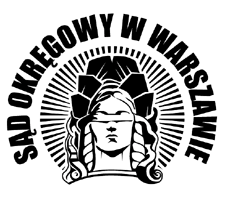 ZARZĄDZENIE NR 3434/2023PREZESA SĄDU OKRĘGOWEGO W WARSZAWIEz dnia 05 grudnia 2023 r.w sprawie zmiany Zarządzenia nr 206/2018 Prezesa 
Sądu Okręgowego w Warszawie z dnia 24 sierpnia 2018 r. w sprawie wprowadzenia Procedury postępowania w przypadku zarządzenia wyborów lub ogłoszenia referendum oraz wprowadzenia tekstu jednolitegoNa podstawie art. 22 § 1 pkt 1 ustawy z dnia 27 lipca 2001 r. Prawo o ustroju sądów powszechnych (t.j. Dz.U. z 2023 r. poz. 217 ze zm.) zarządzam, co następuje:§ 1.Zmienia się Zarządzenie nr 206/2018 Prezesa Sądu Okręgowego w Warszawie z dnia 
24 sierpnia 2018 r. w sprawie wprowadzenia Procedury postępowania w przypadku zarządzenia wyborów lub ogłoszenia referendum (dalej: Zarządzenie) w ten sposób, że w podstawie prawnej Zarządzenia:- sformułowanie „Dz.U.2018.754 j.t. ze zm.” zastępuje się sformułowaniem 
„t.j. Dz.U. z 2023 r. poz. 2408”;- sformułowanie „Dz.U.2015.318 j.t. ze zm.” zastępuje się sformułowaniem 
„t.j. Dz.U. z 2020 r. poz. 851 ze zm.”;- sformułowanie „Dz.U.2016.400 j.t. ze zm.” zastępuje się sformułowaniem „t.j. Dz.U. z 2023 r. poz. 1317 ze zm.”.
2. W Procedurze postępowania w przypadku zarządzenia wyborów lub ogłoszenia referendum (dalej: Procedura), stanowiącej Załącznik nr 1 Zarządzenia wprowadza się następujące zmiany:w § 1 wykreśla się wyrazy „(Dz. U. 2018.754 j.t. ze zm.)”, „(Dz. U. 2015.318 j.t. ze zm.) i „(Dz. U. 2016.400 j.t. ze zm.);w § 2 ust. 1 pkt 1 wyrazy „8.00” zastępuje się wyrazami „7.00”;w § 2 ust. 1 pkt 2 wyrazy „8.00-16.00” zastępuje się wyrazami „7.00-15.00”;uchyla się § 3 ust. 4;w § 3 ust. 6 usuwa się wyraz „4”;w § 3 ust. 6 wykreśla się wyrazy „lub faxem”;w § 4 ust. 1 usuwa się wyraz „4”;uchyla się § 5 ust. 1 i 2;w § 11 ust. 3 wyrazy „Samodzielną Sekcję Prasową” zamienia się na wyrazy „Kierownika Oddziału Bezpieczeństwa”; w § 12 ust. 3 wyraz „16:00” zamienia się na wyrazy „odpowiednio 15.00 lub 18.00”;w § 15 ust. 2 wyrazy „Samodzielną Sekcję Prasową” zamienia się na wyrazy „Kierownika Oddziału Bezpieczeństwa”.§ 2.Wprowadza się tekst jednolity Zarządzenia, stanowiący Załącznik nr 1 do niniejszego zarządzenia.Wprowadza się tekst jednolity Procedury, stanowiący Załącznik nr 2 do niniejszego zarządzenia.Zarządza się opublikowanie Zarządzenia nr 206/2018 Prezesa Sądu Okręgowego 
w Warszawie z dnia 24 sierpnia 2018 r. w sprawie wprowadzenia w Sądzie Okręgowym 
w Warszawie Procedury postępowania w przypadku zarządzenia wyborów lub ogłoszenia referendum wraz ze wszystkimi załącznikami w ich treści aktualnej na dzień opublikowania niniejszego zarządzenia.§ 3.Zarządzenie wchodzi w życie z dniem podpisania.